CALENDARIO SEMANAL DE LA FACULTAD DE CIENCIAS POLÍTICAS Y SOCIALESSemana del 10 al 16 de Abril de 2017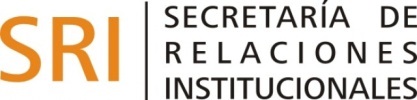 HorarioActividadlunesInscripción Anual1010Comienzo de Pascua Judía “Pesaj”, para quienes profesen dicha fe10martesInscripción Anual 1111Pascua Judía “Pesaj”11miércolesCierre de Inscripción Anual121212juevesJueves Santo131313viernesViernes Santo141414sábado151515